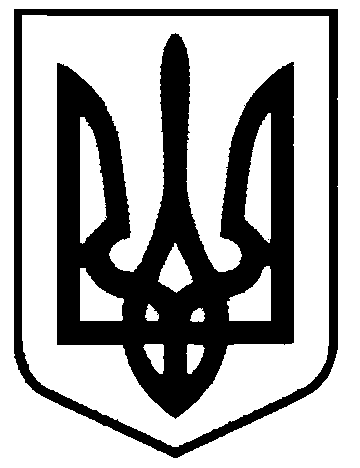 СВАТІВСЬКА МІСЬКА РАДАВИКОНАВЧИЙ КОМІТЕТРІШЕННЯвід «20» липня  2017 р.    	                   м. Сватове                                                 №  56Про переоформлення особового рахунку на квартируРозглянувши заяву Борщова Артема Олександровича та Борщова Олександра Юрійовича надані ними документи про переоформлення особового рахунку на   квартиру № 10 будинку 4 по кв. Залізничників м. Сватове з Борщова Юрія Васильовича, який помер 02.01.2006 року,   керуючись ст. 30 Закону України «Про місцеве самоврядування в Україні», ст.. 65 ЖК України Виконавчий комітет Сватівської міської радиВИРІШИВ:Визнати відповідальним квартиронаймачем   в квартирі №10  будинку 4  по кв. Залізничників м. Сватове Борщова Артема ОлександровичаПереоформити особовий рахунок на квартиру № 10 будинку 4  по кв. Залізничників м. Сватове з імені Борщова Юрія Васильовича на  Борщова Артема Олександровича КП «Сватове-благоустрій» внести зміни до всіх облікових документів щодо квартири № 10 будинку 4  по кв. Залізничників м. СватовеКонтроль за виконанням даного рішення покласти на першого заступника міського голови   Жаданову Л.В.Сватівський міський голова                                                                 Є.В. Рибалко